                                                                           ПРОЕКТ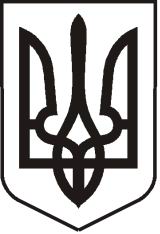 УКРАЇНАЛУГАНСЬКА  ОБЛАСТЬПОПАСНЯНСЬКИЙ  РАЙОН
ПОПАСНЯНСЬКА  МІСЬКА  РАДАШОСТОГО   СКЛИКАННЯСІМДЕСЯТ ШОСТА СЕСІЯРIШЕННЯ26 травня  2016 р.                                       м. Попасна	                                                  № ____Про надання права викупувбудованого нежитловогоприміщення, розташованого за адресою: Луганська обл., м. Попасна, вул. Первомайська, буд.7, приміщення №2 На підставі  рішення виконавчого комітету Попаснянської міської ради від 19.05.2016 № 63 «Про затвердження звіту про оцінку майна та рецензію вбудованого нежитлового приміщення, розташованого за адресою:   Луганська обл.,  м. Попасна,                   вул. Первомайська, буд.7, приміщення №2, рішення Попаснянської міської ради від 24.03.2016 № 74/6 «Про Програму приватизації майна комунальної власності територіальної громади міста Попасна на 2016 рік»,  керуючись Законом України «Про приватизацію невеликих державних підприємств (малу приватизацію), ст.60  Закону   України «Про місцеве самоврядування в Україні»,   Попаснянська міська радаВИРІШИЛА:Надати  право викупу вбудованого нежитлового приміщення, розташованого за адресою: Луганська обл., м. Попасна, вул. Первомайська, буд.7, приміщення № 2,  загальною  площею  139,6 кв.м орендарю  - фізичній особі - підприємцю Онищенко Олені Валентинівні,   сума викупу 89 608,00 грн. (вісімдесят дев’ять  тисяч шістсот вісім грн., 00 коп.)  без ПДВ. Відділу  житлово – комунального господарства, архітектури, містобудування та землеустрою виконкому міської ради та юридичному відділу виконкому міської ради підготувати проект договору купівлі – продажу та оформити акт передачі об’єкту, що приватизується.   Контроль за виконанням рішення покласти на постійну комісію міської ради з питань фінансів, бюджету, регіональних зв’язків та комунальної власності.Міський голова                                                                                                  Ю.І.ОнищенкоПідготувала: Кандаурова 2 12 25